ПРОЕКТ 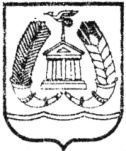 КОМИТЕТ ПО УПРАВЛЕНИЮ ИМУЩЕСТВОМ ГАТЧИНСКОГО МУНИЦИПАЛЬНОГО РАЙОНА ЛЕНИНГРАДСКОЙ ОБЛАСТИ                                                П Р И К А ЗОт                                                                                                         	№Об утверждении нормативных затрат на обеспечение функций Комитета по управлению имуществом Гатчинского муниципального района Ленинградской области на 2020 год и плановый период 2021 и 2022 годовВ соответствии со статьей 19 Федерального закона от 05 апреля 2013 года № 44-ФЗ «О контрактной системе в сфере закупок товаров, работ, услуг для обеспечения государственных и муниципальных нужд», постановлениями администрации Гатчинского муниципального района Ленинградской области от 29.06.2016 № 2864 «Об утверждении Требований к порядку разработки и принятия правовых актов о нормировании в сфере закупок товаров, работ, услуг для обеспечения нужд муниципального образования Гатчинский муниципальный район и муниципального образования «Город Гатчина», содержанию указанных актов и обеспечению их исполнению», от 29.07.2016 № 3475 «Об утверждении Правил определения нормативных затрат на обеспечение функций администрации  Гатчинского муниципального района, структурных подразделений администрации  Гатчинского муниципального района с правом юридического лица и подведомственных им муниципальных казенных учреждений», от 01.11.2016 № 5255 «Об утверждении Правил определения требований к отдельным видам товаров, работ , услуг (в том числе предельные цены товаров, работ, услуг), закупаемым администрацией  Гатчинского муниципального района, структурными подразделениями администрации Гатчинского муниципального района с правом юридического лица и подведомственными им  казенными и бюджетными  учреждениями, для обеспечения муниципальных нужд муниципального образования Гатчинский муниципальный район и муниципального образования «Город Гатчина», от 31.05.2019 № 2118 «Об утверждении нормативов цены товаров, работ, услуг на 2020 год и на плановый период 2021 и 2022 годов», ПРИКАЗЫВАЮ:Утвердить нормативные затраты на обеспечение функций Комитета по управлению имуществом Гатчинского муниципального района Ленинградской области на 2020 год и на плановый период 2021 и 2022 годов.Разместить настоящий приказ в Единой информационной системе в сфере закупок не позднее семи дней после подписания.Настоящий приказ вступает в силу со дня его подписания, за исключением пункта 1, который вступает в силу с 01 января 2020 года.Контроль исполнения настоящего приказа оставляю за собой.Председатель КУИ ГМР					              А.Н. Аввакумов  			УТВЕРЖДЕНЫПриказом Комитета по управлению имуществом Гатчинского муниципального района Ленинградской области От                              №   НОРМАТИВНЫЕ ЗАТРАТЫна обеспечение функций Комитета по управлению имуществом Гатчинского муниципального района Ленинградской области на 2020 год и на плановый период 2021 и 2022 годовНастоящий документ устанавливает нормативные затраты на обеспечение функций Комитета по управлению имуществом Гатчинского муниципального района Ленинградской области, указанных в приложении к настоящим Нормативным затратам на обеспечение функций Комитета по управлению имуществом Гатчинского муниципального района Ленинградской области (далее нормативные затраты).Расчет нормативных затрат произведен на основании формул, указанных в Правилах определения нормативных затрат на обеспечение функций администрации  Гатчинского муниципального района, структурных подразделений администрации  Гатчинского муниципального района с правом юридического лица и подведомственных им муниципальных казенных учреждений, утвержденных постановлением администрации Гатчинского муниципального района Ленинградской области от 29.07.2016 № 3475 (далее –Правила определения нормативных затрат).При определении нормативных затрат используется показатель расчетной численности основных работников. Показатель расчетной численности основных работников определяется по формуле: Чр = Чпр + Чпл,где:  Чр – расчетная численность комитета ;Чпр – прогнозируемая численность должностей муниципальной службы и должностей, не являющихся должностями муниципальной службы по состоянию на 1 января очередного финансового года (года планового периода);Чпл – количество должностей муниципальной службы, планируемых к замещению в очередном финансовом году, и должностей, не являющихся должностями муниципальной службы, планируемых к приему на работу в очередном финансовом году. Норматив единицы планируемых к приобретению товаров, работ, услуг, не указанных в приложении 1 к Правилам определения нормативных затрат, определяется Комитетом самостоятельно в соответствии с фактическими затратами.Цена единицы планируемых к приобретению товаров, работ, услуг, определяется с учетом положений статьи 22 Федерального закона №44-фз от 05.04.2013 «О контрактной системе в сфере закупок товаров, работ, услуг для обеспечения государственных и муниципальных нужд».Нормативные затраты на содержание имущества, на приобретение прочих работ и услуг определяются по фактическим затратам в отчетном финансовом году.Общий объем затрат, связанных с закупкой товаров, работ, услуг, рассчитанный на основе настоящих нормативных затрат, не может превышать объема доведенных Комитету как получателю бюджетных средств лимитов бюджетных обязательств на закупку товаров, работ, услуг в рамках исполнения бюджета Гатчинского муниципального района.В отношении товаров, относящихся к основным средствам, устанавливаются сроки их полезного использования в соответствии с требованиями законодательства Российской Федерации о бухгалтерском учете или исходя из предполагаемого срока их фактического использования. При этом предполагаемый срок фактического использования не может быть меньше срока полезного использования, определяемого в соответствии с требованиями законодательства Российской Федерации о бухгалтерском учете.Приложение 1 к приказу  от «   »               2019 № ____           Комитета по управлению имуществомГатчинского муниципального района Ленинградской областиПриложение 1 к приказу  от «   »               2019 № ____           Комитета по управлению имуществомГатчинского муниципального района Ленинградской областиПриложение 1 к приказу  от «   »               2019 № ____           Комитета по управлению имуществомГатчинского муниципального района Ленинградской областиПриложение 1 к приказу  от «   »               2019 № ____           Комитета по управлению имуществомГатчинского муниципального района Ленинградской областиПриложение 1 к приказу  от «   »               2019 № ____           Комитета по управлению имуществомГатчинского муниципального района Ленинградской областиПриложение 1 к приказу  от «   »               2019 № ____           Комитета по управлению имуществомГатчинского муниципального района Ленинградской областиПриложение 1 к приказу  от «   »               2019 № ____           Комитета по управлению имуществомГатчинского муниципального района Ленинградской области№ п/пВид (группа, подгруппа) затратРасчет нормативных затратНормативные затраты, руб.Нормативные затраты, руб.Нормативные затраты, руб.№ п/пВид (группа, подгруппа) затратРасчет нормативных затрат2020202120221234561Затраты на абонентскую платуРасчет нормативных затрат на абонентскую плату осуществляется по формуле:НЗап = Кап x Нц ап x Мап,где: НЗап – нормативные затраты на абонентскую плату телефонных соединений:Кап – количество абонентских номеров пользовательского (оконечного) оборудования, подключенного к сети местной телефонной связи;Ац ап – ежемесячная абонентская плата в расчете на один абонентский номер;Мап – количество месяцев предоставления услуг с абонентской платой70 00075 00080 0002Затраты на повременную оплату местных телефонных соединенийРасчет нормативных затрат на повременную оплату местных телефонных соединений осуществляется по формуле:НЗмс = Чр x Нц мс x Ммс,где: НЗмс – нормативные затраты на повременную оплату местных телефонных соединений:Чр – расчетная численность работников;Нц мс – норматив цены услуг местных телефонных соединений сверх абонентской платы;Ммс – количество месяцев оказания услуг местных телефонных соединений115 000119 000124 0003Затраты на повременную оплату междугородних и международных телефонных соединенийРасчет нормативных затрат на повременную оплату междугородних и международных телефонных соединений осуществляется по формуле:НЗмг = Чр x Нц мг x Ммг,где: НЗмг – нормативные затраты на повременную оплату междугородних и международных телефонных соединений:Чр – расчетная численность работников;Нц мг – норматив цены услуг междугородних и международных телефонных соединений;Ммг – количество месяцев оказания услуг междугородних и международных телефонных соединений25 50026 00026 5004Затраты на оплату иных услуг связи в сфере информационно-коммуникационных технологийРасчет нормативных затрат на оплату услуг по сопровождению  программного обеспечения (Антивирус «Kaspersky», «Барс»), обновление, установка, наладка, эксплуатация программы 1С и иных услуг связи в сфере информационно-коммуникационных технологий определяется по фактическим данным отчетного финансового года250 000300 000300 0005Иные затраты, относящиеся к затратам на приобретение прочих работ и услуг, не относящихся к затратам на услуги связи, аренду и содержание имущества, в сфере информационно-коммуникационных технологийРасчет иных нормативных затрат, относящихся к затратам на приобретение прочих работ и услуг, не относящихся к затратам на услуги связи, аренду и содержание имущества, в сфере информационно-коммуникационных технологий - приобретение электронных ключей, формирование ЭД   для ГКН и ЕГРП определяется по фактическим данным отчетного финансового года271 000272 000273 0006Затраты на приобретение принтеров, многофункциональных устройств и копировальных аппаратов (оргтехники)Расчет нормативных затрат на приобретение оргтехники (приобретение принтеров, многофункциональных устройств, копировальных аппаратов) осуществляется по формуле:НЗорг = Нц орг x Корггде: НЗорг – нормативные затраты на приобретение оргтехники;Нц орг – норматив цены оргтехники;Корг – планируемое к приобретению количество оргтехники (приобретение принтеров, многофункциональных устройств, копировальных аппаратов)118 700123 400128 4007Затраты на приобретение мониторовРасчет нормативных затрат на приобретение мониторов осуществляется по формуле:НЗмон = Нц мон x Кмон,где: НЗмон – нормативные затраты на приобретение мониторов;Нц мон – норматив цены монитора;Кмон – планируемое к приобретению количество мониторов48 00050 00052 0008Затраты на приобретение системных блоковРасчет нормативных затрат на приобретение системных блоков осуществляется по формуле:НЗсб = Нц сб x Ксбгде: НЗсб – нормативные затраты на приобретение системных блоков;Нц сб – норматив цены системного блока;Ксб – планируемое к приобретению количество системных блоков154 000160 000166 4009Затраты на приобретение ИБП и телефоновРасчет нормативных затрат на приобретение ИБП и телефонов осуществляется по формуле:НЗсб = Нц сб x Ксбгде: НЗсб – нормативные затраты на приобретение ИБП и телефонов;Нц сб – норматив цены ИБП и телефонов;Ксб – планируемое к приобретению количество ИБП и телефонов10 00010 50011 00010Иные затраты в сфере информационно-коммуникационных технологийРасчет иных нормативных затрат в сфере информационно-коммуникационных технологий - ремонт и заправка вычислительной техники  и оборудования   определяется по фактическим данным отчетного финансового года260 000270 000280 00011Затраты на приобретение материальных запасов в сфере информационных технологий Расчет нормативных затрат на приобретение материальных запасов в сфере информационных технологий осуществляется по формуле:НЗсб = Нц сб x Ксбгде: НЗсб – нормативные затраты на приобретение материальных запасов в сфере информационных технологий;Нц сб – норматив цены материальных запасов в сфере информационных технологий;Ксб – планируемое к приобретению количество материальных запасов в сфере информационных технологий90 00093 30096 00012Затраты на услуги связиРасчет нормативных затрат на услуги определяется по фактическим данным отчетного финансового года, исходя из следующих подгрупп затрат:затраты на оплату услуг почтовой связи;затраты на оплату услуг специальной связи400 000400 000400 00013Затраты на оплату проезда работника к месту учебного заведения, суда и др. и обратноРасчет нормативных затрат на оплату проезда работника к месту учебного заведения, суда и др. и обратно (транспортные расходы)34 00035 30036 70014Затраты на содержание имуществаРасчет нормативных затрат на содержание имущества определяется по фактическим данным отчетного финансового года53 50055 60057 80015Затраты на оплату типографских работ и услуг, включая приобретение периодических печатных изданийРасчет нормативных затрат на оплату типографских работ и услуг определяется по фактическим данным отчетного финансового года, с учетом нормативных затрат на приобретение периодических печатных изданий.Расчет нормативных затрат на приобретение периодических печатных изданий осуществляется по формуле:НЗпи = Чр x Нц пи x Мпи,где: НЗпи – нормативные затраты на приобретение периодических печатных изданий;Чр – расчетная численность работников;Нц пи – норматив цены приобретения периодических печатных изданий;Мпи – количество месяцев приобретения периодических печатных изданий25 00026 00027 00016Иные прочие затраты, не отнесенные к иным затратам, указанным в подпунктах «а» - «ж» пункта 6 Общих правилРасчет иных прочих нормативных затрат, не отнесенных к иным затратам, указанным в подпунктах «а» - «ж» пункта 6 Общих правил, определяется по фактическим данным отчетного финансового года- обучение сотрудников (курсы, семинары)150 000150 000160 00017Затраты на проведение диспансеризации работниковРасчет нормативных затрат на проведение диспансеризации работников осуществляется по формуле:НЗдисп = Чр x Нц дисп,где: НЗдисп – нормативные затраты на проведение диспансеризации работников;Чр – расчетная численность работников;Нц дисп – норматив цены диспансеризации одного работника352 800367 200381 60018Затраты на добровольное медицинское страхование работниковРасчет нормативных затрат на добровольное медицинское страхование работников осуществляется по формуле:НЗдмс = Чр x Ндмс,где: НЗдисп – нормативные затраты на добровольное медицинское страхование работников;Чр – расчетная численность работников;Нц дисп – норматив цены полиса добровольного медицинского страхования одного работника700 0001044 0001080 00019Затраты на приобретение мебелиРасчет нормативных затрат на приобретение мебели осуществляет исходя из нормативных затрат на приобретение комплекта мебели по формуле:НЗмеб = Нц меб x Кмебгде: НЗмеб – нормативные затраты на приобретение комплекта мебели;Нц меб – норматив цены комплекта мебели;Кмеб – планируемое к приобретению количество комплектов мебели100 000100 000100 00020Затраты на приобретение канцелярских принадлежностейРасчет нормативных затрат на приобретение канцелярских принадлежностей (в том числе бумаги) осуществляется по формуле:НЗканц = Чр x Нц канц,где: НЗканц – нормативные затраты на приобретение канцелярских принадлежностей (в том числе бумаги);Чр – расчетная численность работников;Нц канц – норматив цены набора канцелярских принадлежностей (в том числе бумаги) для одного работника500 000500 000500 00021Иные прочие затраты, не отнесенные к иным затратам, указанным в подпунктах «а» - «ж» пункта 6 Общих правилРасчет иных прочих нормативных затрат, не отнесенных к иным затратам, указанным в подпунктах «а» - «ж» пункта 6 Общих правил, определяется по фактическим данным отчетного финансового года- подшивка документов (в архив),- прочие услуги43 00044 600046 40022Затраты на приобретение систем кондиционированияРасчет нормативных затрат на приобретение систем кондиционирования определяется по фактическим данным отчетного финансового года30 00030 00030 00023Затраты на приобретение прочих основных средствРасчет нормативных затрат на приобретение прочих основных средств определяется по фактическим данным отчетного финансового года20 00020 00020 000